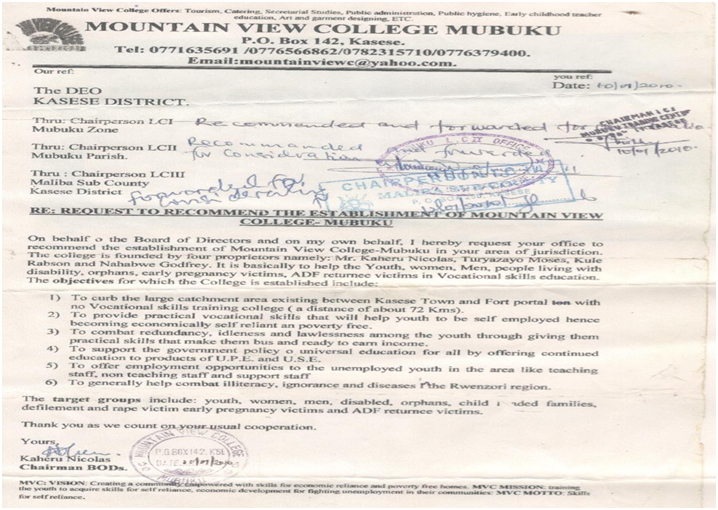 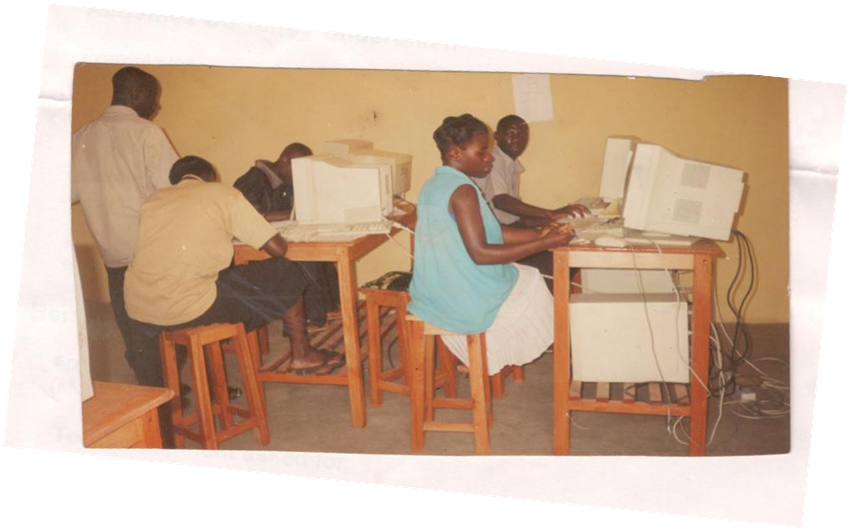 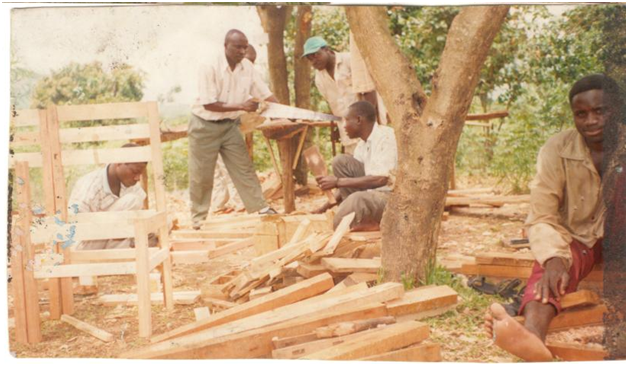 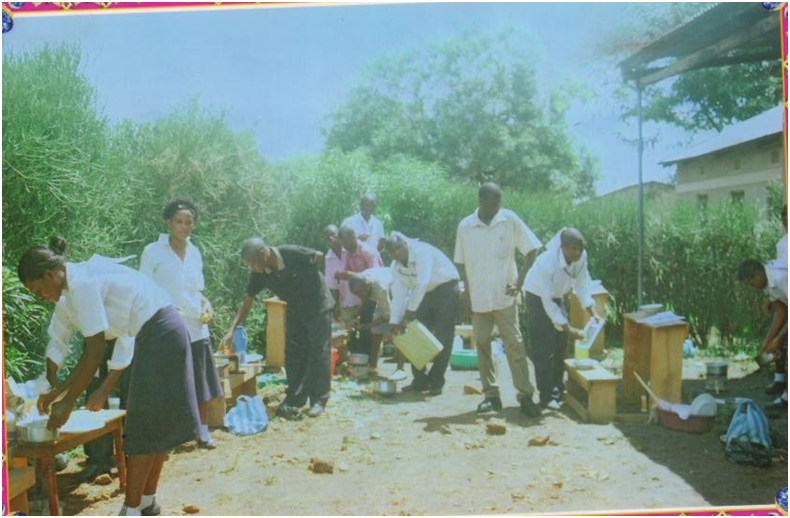 COLLEGE ADMINISTRATIVE STRUCTURE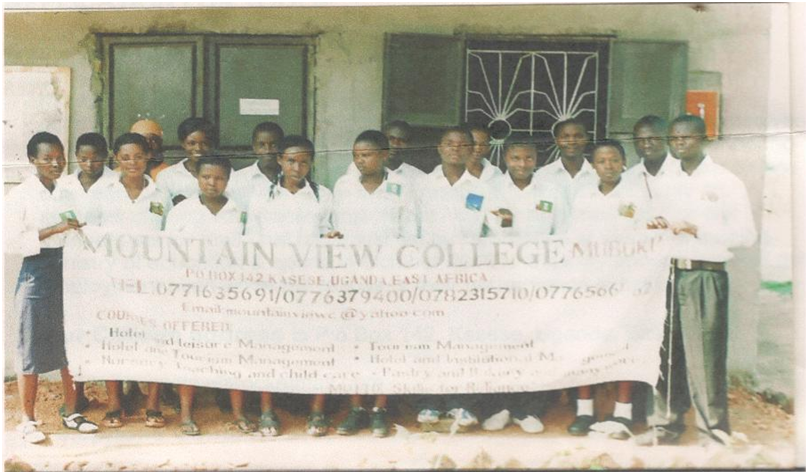 